電 機 科 教 學 觀 摩時間：105年3月21日第六節授課教師：陳名楊 老師課程名稱：工業電子學授課班級：電機三甲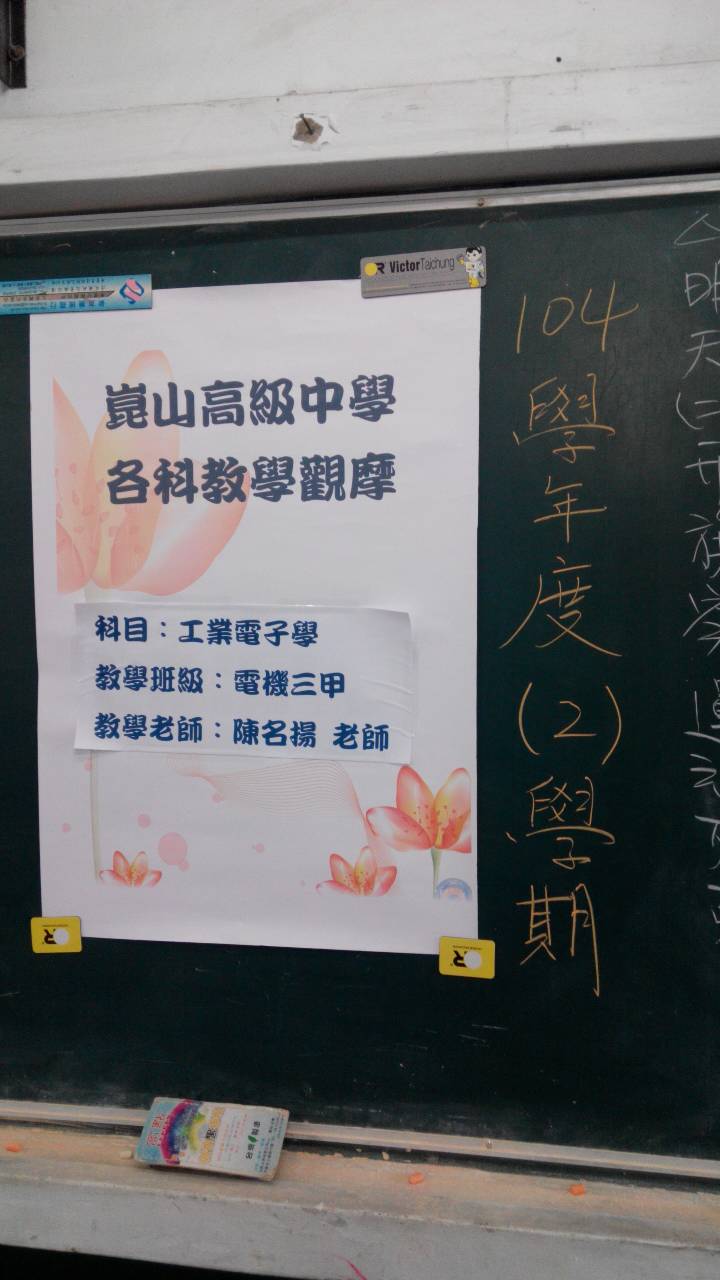 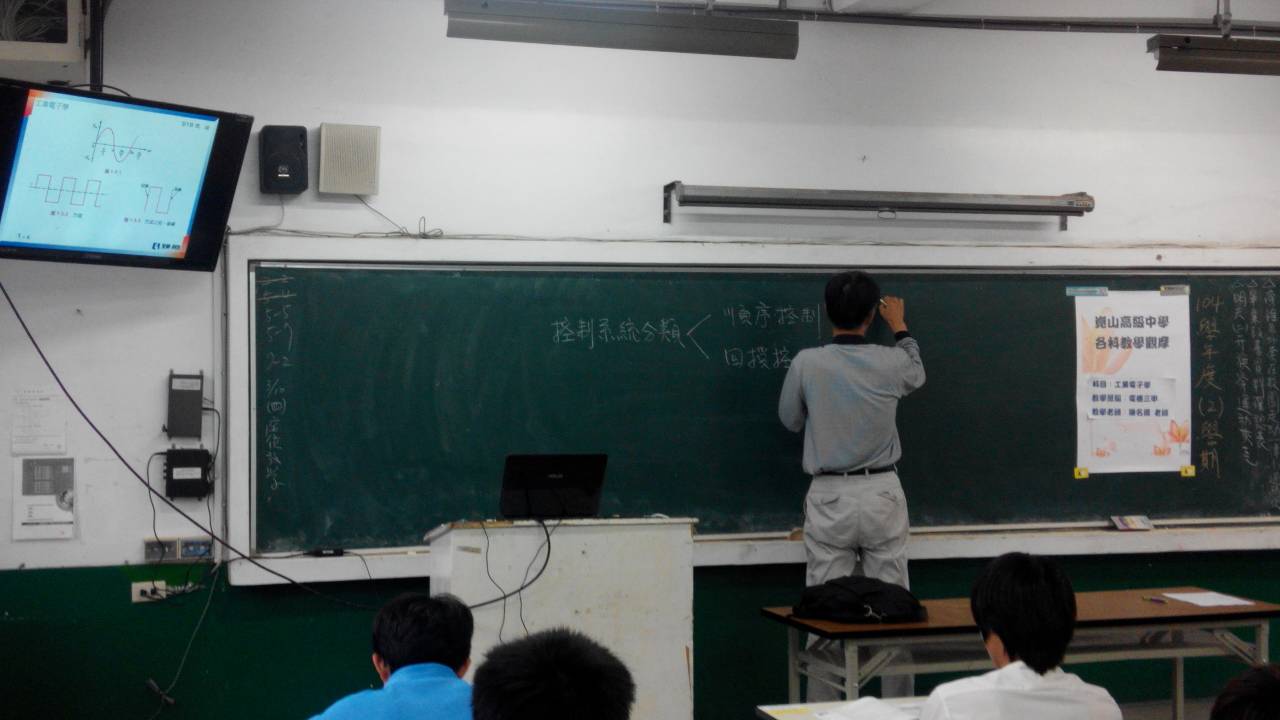 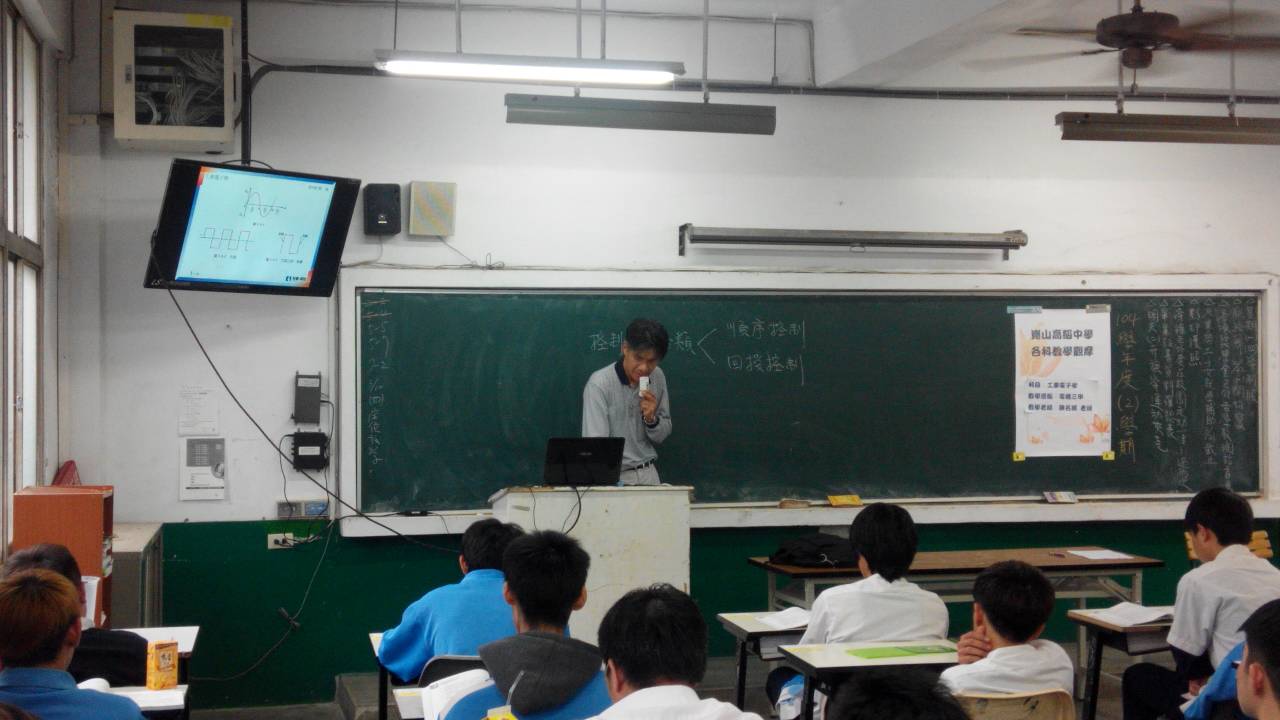 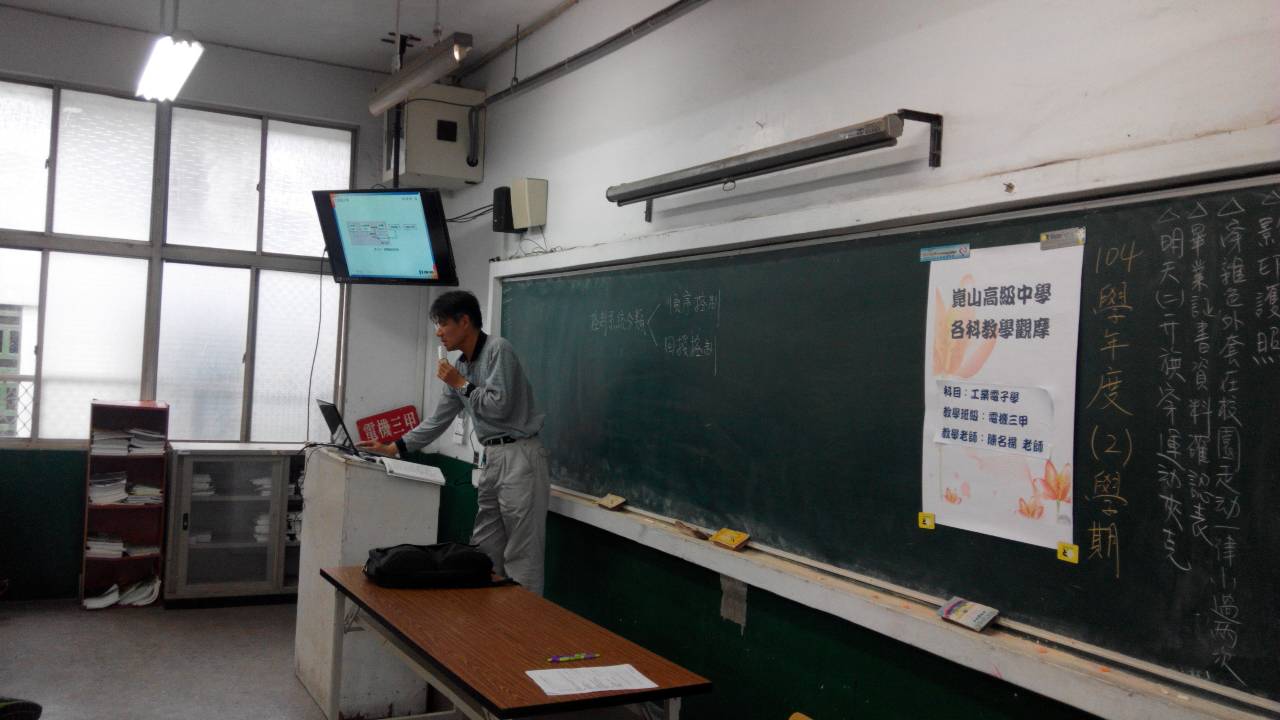 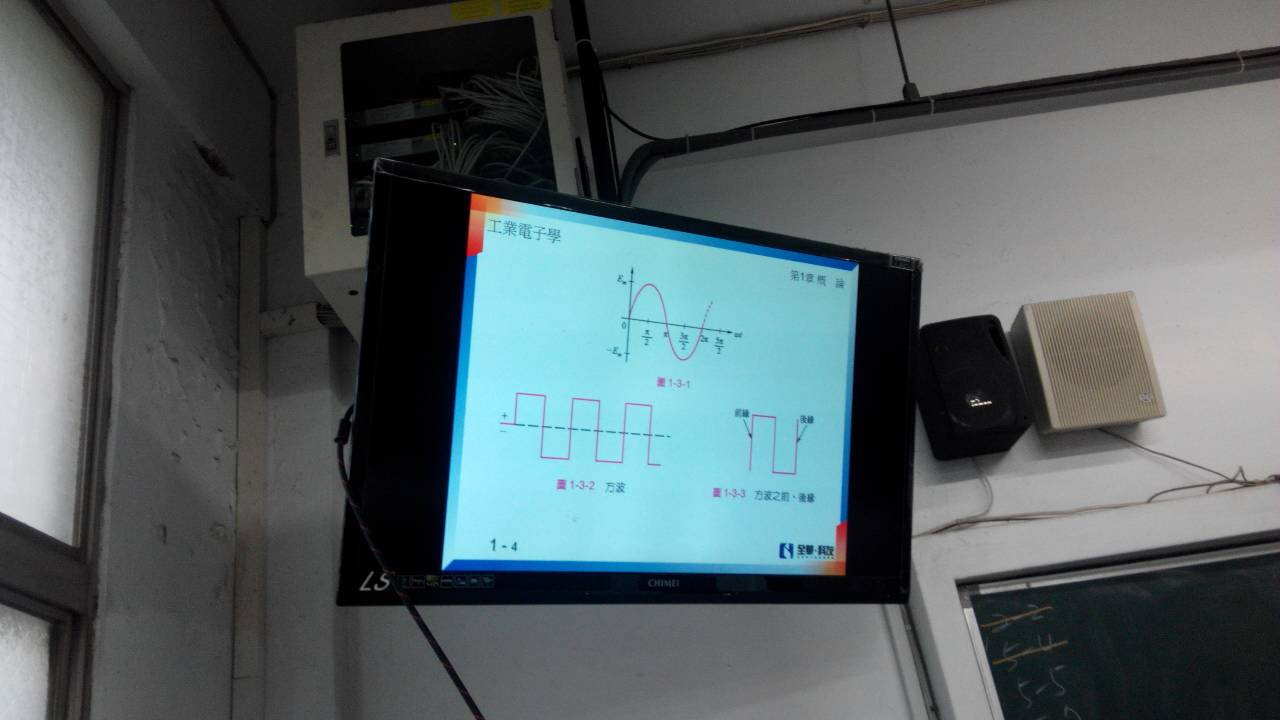 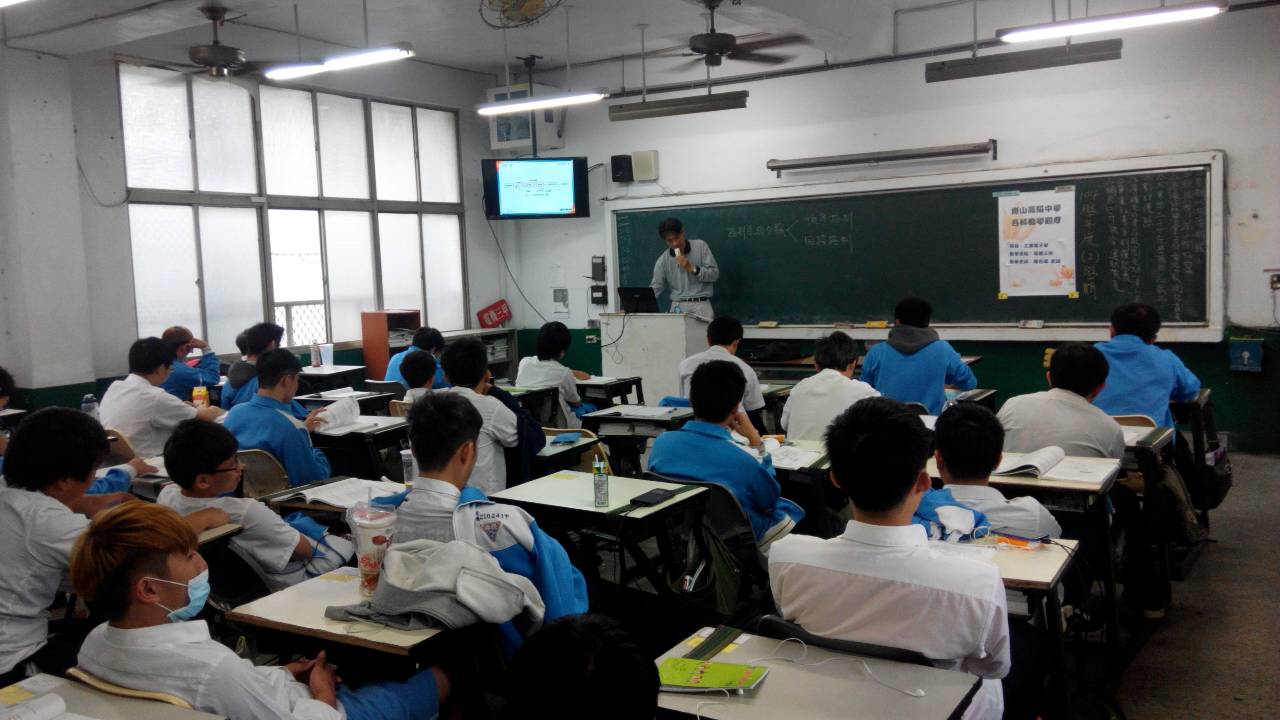 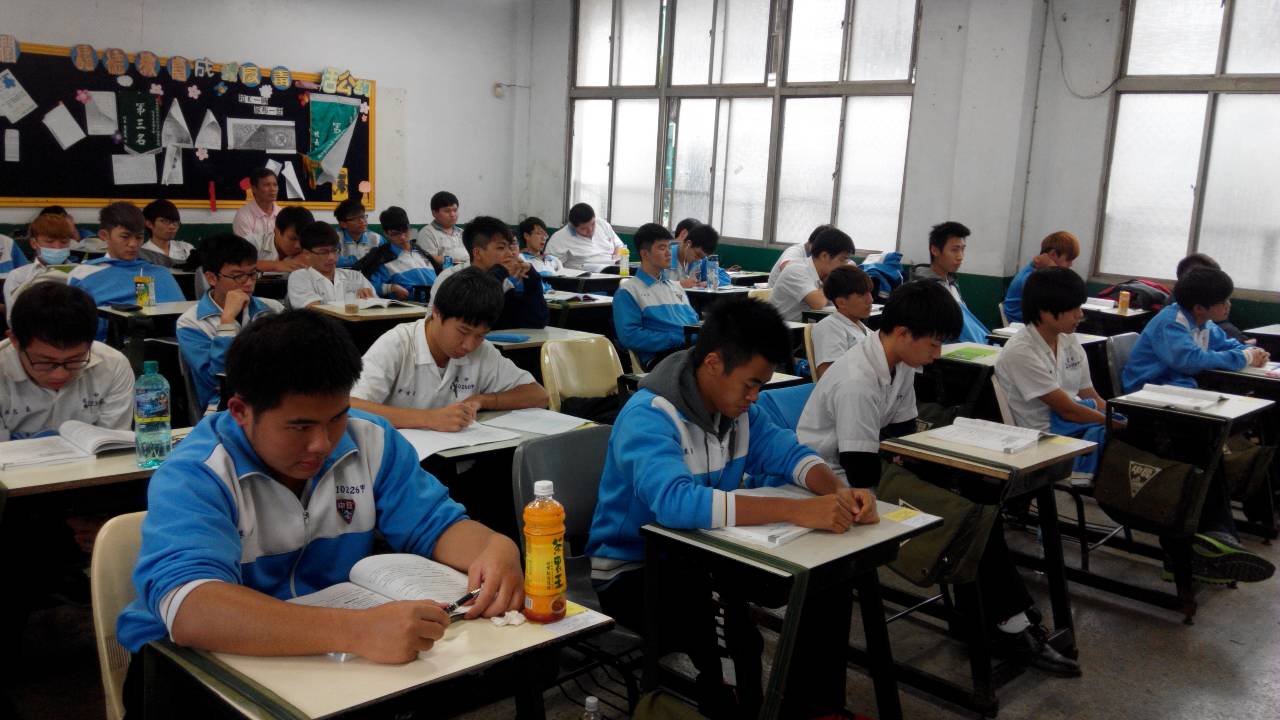 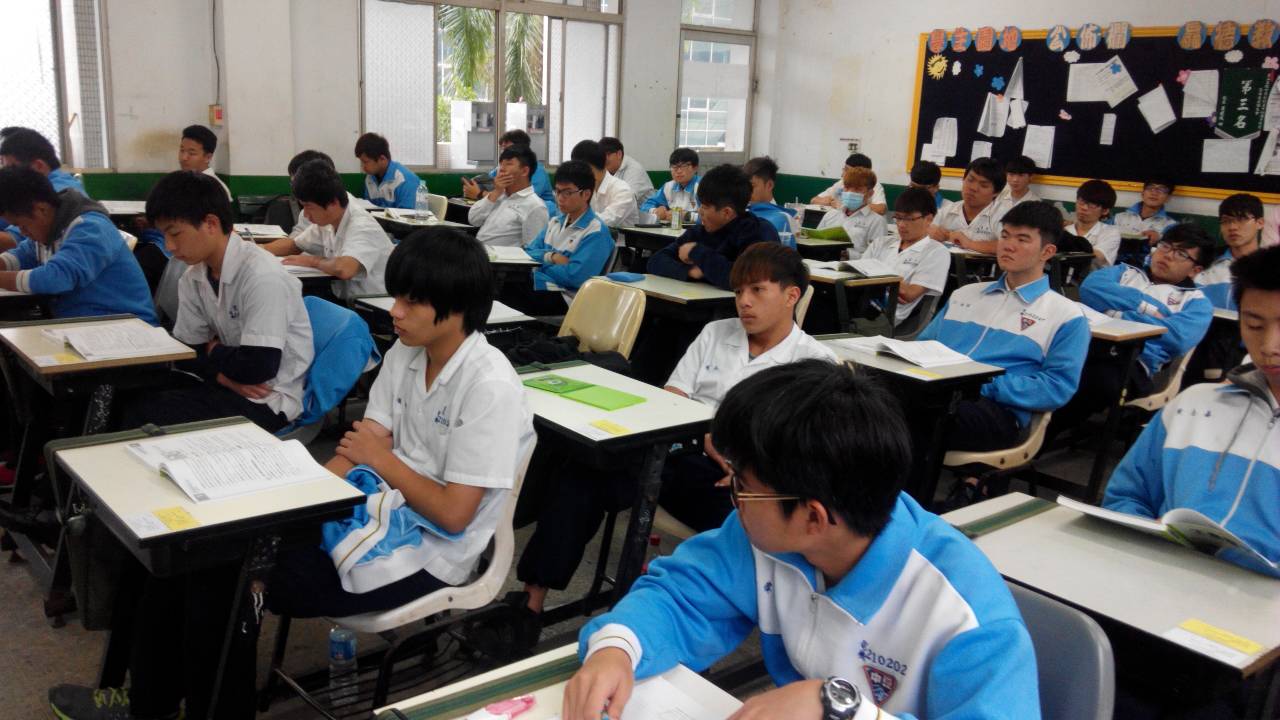 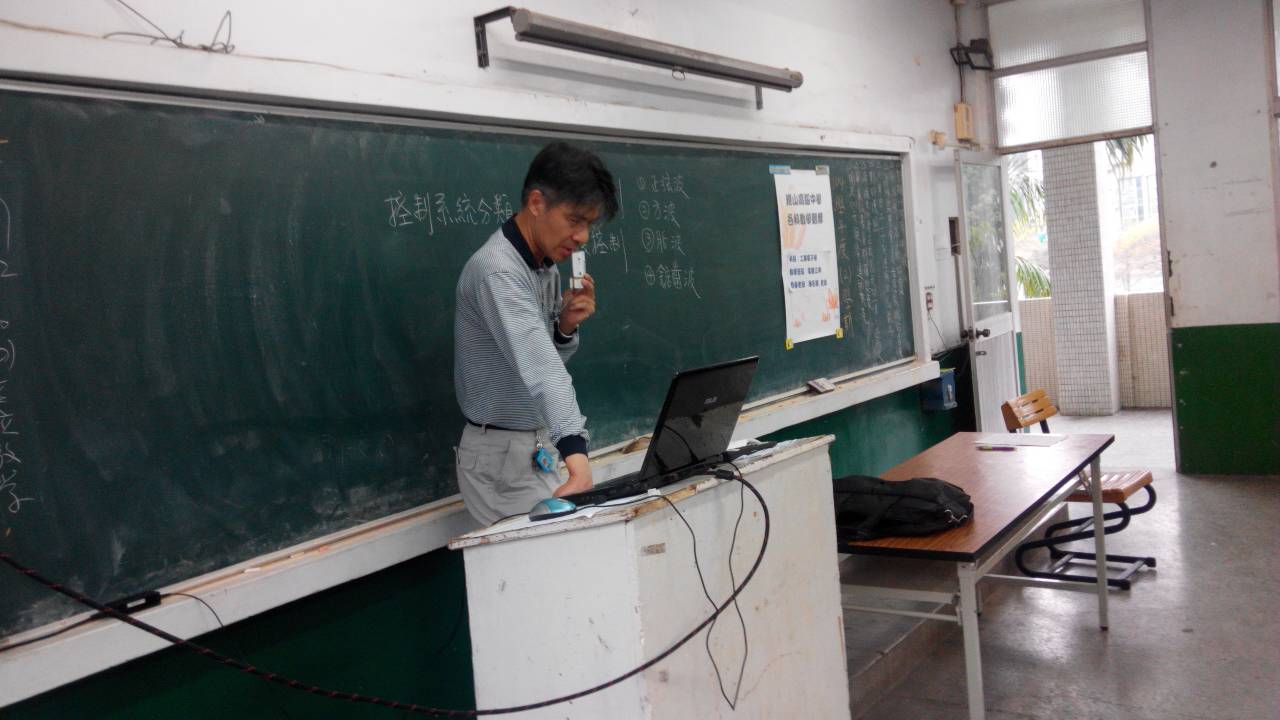 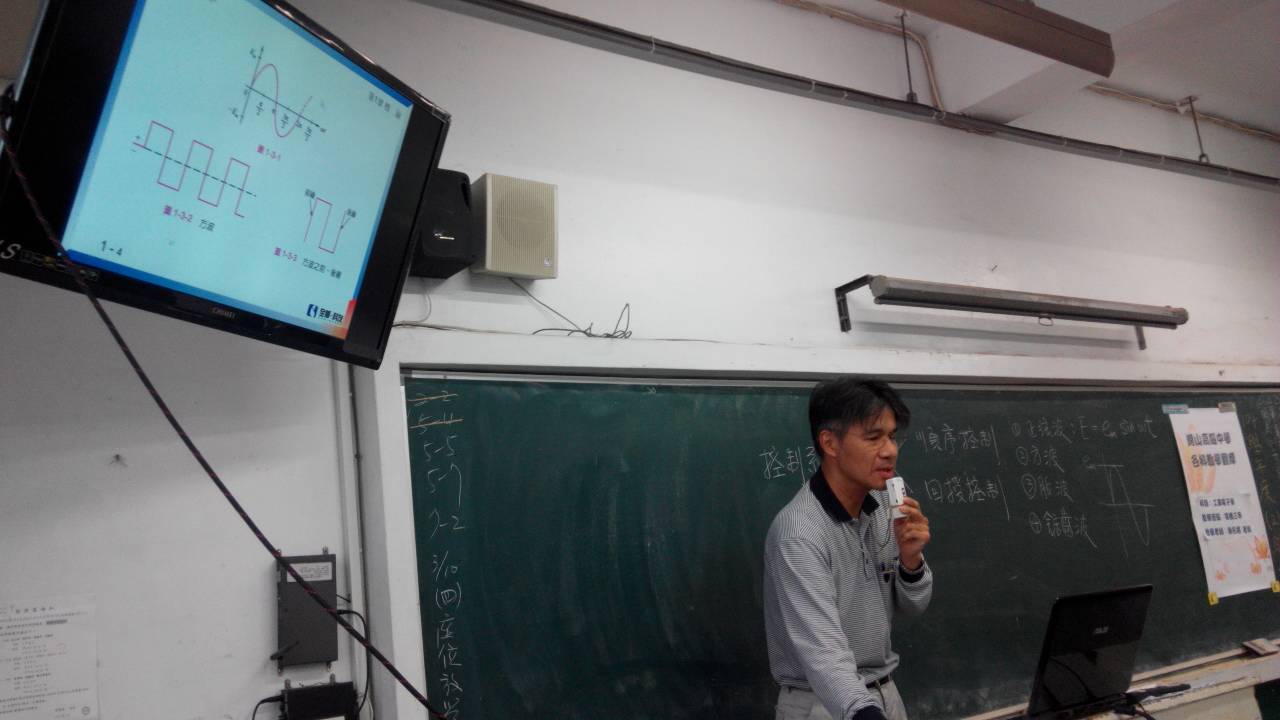 